Healthy GranolaAuthor: Cookie and Kate * modified by Catherine PeplerPrep Time: 5 minsCook Time: 21 minsTotal Time: 26 minutesYield: 8 cups 1xCategory: BreakfastMethod: BakedCuisine: American★★★★★4.9 from 1102 reviewsThis delicious healthy granola recipe is naturally sweetened with maple syrup (or honey). It’s made with oats, coconut oil and your favorite nuts and fruit. Make it your own! Recipe yields about 8 cups granola, enough for about 16 half-cup servings.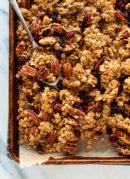 Scale Ingredients4 cups old-fashioned rolled oats (use certified gluten-free oats for gluten-free granola)1 1/2 cup raw nuts and/or seeds (I used 1 cup pecans and 1/2 cup pepitas)1 teaspoon fine-grain sea salt (if you’re using standard table salt, scale back to 3/4 teaspoon)1/2 teaspoon ground cinnamon1/2 cup melted coconut oil or olive oil * I use coconut oil1/2 cup maple syrup or honey * I use maple syrup and add more to moisten the mixture well 1 teaspoon vanilla extract2/3 cup dried fruit, chopped if large (I used dried cranberries) *I use any dried fruits like cranberries. Cherries, apricots, raisins, currents, pineapple, dates, apples.  For large pieces I cut into small pieces. ½ cup pumpkin seeds, ½ cup sliced almonds (could use broken pecans, cashews, peanuts)  Totally optional additional mix-ins: 1/2 cup chocolate chips or coconut flakes * I used shaved coconut InstructionsPreheat oven to 350 degrees Fahrenheit and line a large, rimmed baking sheet with parchment paper.In a large mixing bowl, combine the oats, nuts and/or seeds, salt and cinnamon. Stir to blend.Pour in the oil, maple syrup and/or honey and vanilla. Mix well, until every oat and nut are lightly coated. Pour the granola onto your prepared pan and use a large spoon to spread it in an even layer.Bake until lightly golden, about 21 to 24 minutes, stirring halfway (for extra-clumpy granola, press the stirred granola down with your spatula to create a more even layer). The granola will further crisp up as it cools.Let the granola cool completely, undisturbed (at least 45 minutes). Top with the dried fruit (and optional chocolate chips, if using). Break the granola into pieces with your hands if you want to retain big chunks, or stir it around with a spoon if you don’t want extra-clumpy granola.Store the granola in an airtight container at room temperature for 1 to 2 weeks, or in a sealed freezer bag in the freezer for up to 3 months. The dried fruit can freeze solid, so let it warm to room temperature for 5 to 10 minutes before serving.